Launching with Concept Books – 1st Scoring Sheet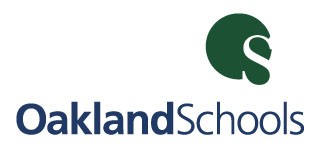 4 - Exceeding Proficiency (above) All Proficient AND 3 of the 4 Exceeding TargetsSurprise Ending½ of book has 2 or more sentences per pageLabeling is presentHeavily influenced by a Mentor Text3 - Proficient (at) must have ALL 5 of the AT Targets6-10 page book1-2 sentences per pageConcept Book is all on 1 topicPictures match the wordsProvides closure2 - Approaching Proficiency (approaching)Meets 3 to 4 of the “at” targets1 - Not Yet Proficient (below)Meets 2 or less of the 5 “at” targets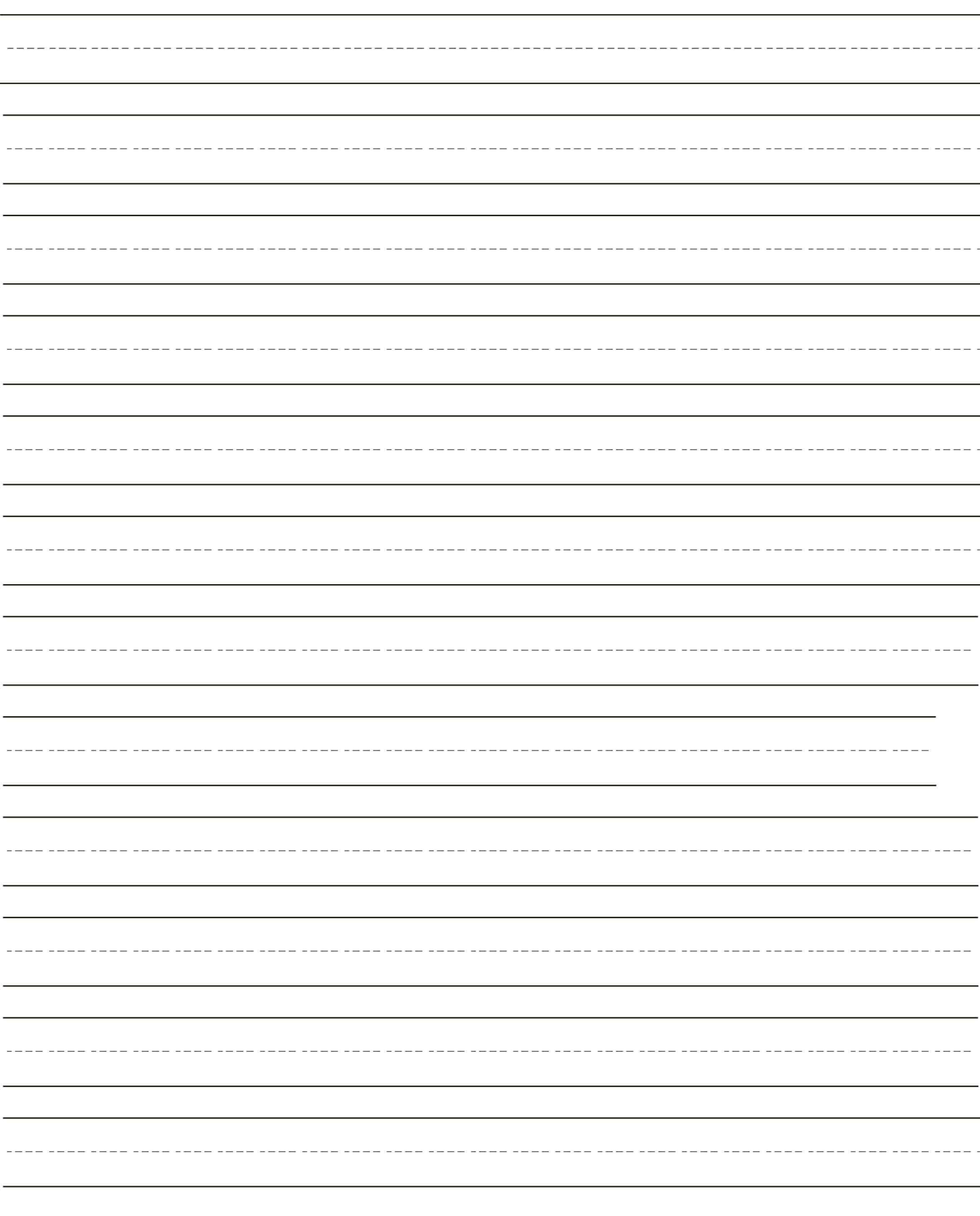 